Publicado en 50017 el 14/11/2014 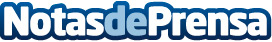 Lanzamiento de la nueva gama Compex en Ortoweb Medical SLLa casa Compex, líder en electroestimulación, acaba de renovar toda su línea de productos. En Ortoweb Medical ya los tienen disponibles, a precio mínimo garantizado y con ofertas especiales de lanzamiento.Datos de contacto:Ortoweb Medical SL976900902Nota de prensa publicada en: https://www.notasdeprensa.es/lanzamiento-de-la-nueva-gama-compex-en-ortoweb Categorias: Medicina Industria Farmacéutica Medicina alternativa http://www.notasdeprensa.es